TCORE 122. Introduction to Science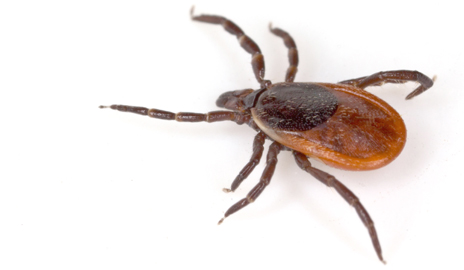 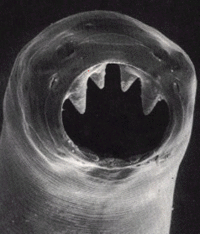 Parasites, Pests, and SocietyDr. Jeremy M. Davisjerdavis@uw.edu      SCI 102B    (253) 692-4907Class Sessions: Tuesdays and Thursdays, 10:15-12:20 IN GWP 101Office hours: Tuesdays, 1:30-2:30, Fridays, 11:00-12:00 or by appointmentReading Material:Student Purchase: Zimmer C. 2011. Parasite Rex: Inside the bizarre world of nature’s most dangerous creatures.  New York (NY): Simon & Schuster, Inc. 306 p.Selections provided by instructor: Lee JA. 2010, The Scientific endeavor: A primer on scientific principles and practice.  San Francisco (CA): Addison Wesley Longman.  186 p.News and Primary Research Articles provided by the instructor.The UW-Tacoma Core Program:The Core program consists of a coordinated series of courses that represent the various disciplines in the university.  This course, along with the others in your cohort, fulfills one of the university’s general education requirements in each of the areas of knowledge plus composition.  The courses are designed to both support and challenge you to develop the critical thinking, writing, research, and analytical skills you’ll need at UWT while introducing you to relevant topics in the social sciences, humanities, and sciences.Parasites, Pest, and SocietyThis course explores the cultural and biological impacts of organisms that compete with, feed off, and otherwise interact with human societies.  Through case studies, students will learn how scientists study the origins and success of these species and how best to control them.Graded work:Chapter Summaries: We will read 7 of the 8 chapters in Parasite Rex.  For each one, you will write a summary of the chapter, that describes in your own words the main concepts of the chapter and briefly reviews an example or two that highlights that theme.Clicker Questions:We will be using poll response software in this class.  You will use your phone or laptop to respond to prompts embedded in my presentations.   Reading AnswersExamsProject???DateDayTopic ReadingMar 29TIntroduction to the course, parasites, and pestsSyllabusMar 31ThA scientific approach to parasitesLee Ch. 1Zimmer Ch. 1Apr 5TDeveloping hypothesesLee Ch. 2Apr 7ThLife as a parasiteZimmer Ch. 2Apr 12THow research worksLee Ch. 3Apr 14ThFinding scientific evidenceLee Ch. 4Apr 19THow parasites manipulate behaviorZimmer pp. 79 -100PRAApr 21ThThe role of parasites in ecological communitiesZimmer pp. 100-117PRAApr 26TMidterm ExamApr 28ThTracing the history of parasitesZimmer 118-147May 3TPredicting the virulence of parasitesZimmer 147-156May 5ThParasites and SexZimmer 157-176May 10TAvoiding parasitesZimmer 176-189May 12ThHumans and parasitesZimmer Ch. 7May 17TSkepticism and PseudoscienceLee Ch. 6 & 7May 19ThUsing parasites for goodZimmer pp. 216-234May 24TDo we care about parasite biodiversity?Zimmer pp. 234 - 253May 26ThShould I get a hookworm?Lee Ch. 8May 31TJun 2Th